Об утверждении Положения о порядке проведения торгов по продаже права на заключение договора на размещение временных сооружений на территории муниципального образования город КанскС целью организации процесса проведения торгов на право заключения договора на размещение временных сооружений на территории города Канска,  в соответствии с Федеральным законом от 06.10.2003 № 131-ФЗ »Об общих принципах организации местного самоуправления в Российской Федерации», постановлением администрации города Канска от 15.11.2018 № 1052 «Об утверждении Порядка разработки схемы  временных сооружений на территории муниципального образования город Канск и внесения изменений в схему», руководствуясь статьями 30, 35 Устава города Канска, ПОСТАНОВЛЯЮ:1. Утвердить Положение о порядке проведения торгов по продаже права на заключение договора на размещение временных сооружений на территории муниципального образования город Канск согласно приложению к настоящему постановлению.2. Ведущему специалисту отдела культуры администрации г. Канска (Велищенко Н.А.) разместить настоящее постановление на официальном сайте администрации города Канска в сети Интернет и опубликовать в газете «Канский Вестник».3. Контроль за исполнением настоящего постановления возложить на УАИ администрации г. Канска.4. Постановление вступает в силу со дня официального опубликования.Глава города Канска                                                                                А.М. Береснев     Приложение к постановлению администрации г. Канска от 25.06.2019 № 575Положение 
о порядке проведения торгов по продаже права на заключение договора на размещение временных сооружений на территории муниципального образования город Канск1. Общие положения1.1. Настоящее Положение определяет порядок организации и проведения торгов по продаже права на заключение договора на размещение временных сооружений на территории муниципального образования город Канск, разработано в соответствии с Гражданским кодексом Российской Федерации, Земельным кодексом Российской Федерации, Федеральным законом от 06.10.2003 № 131-ФЗ «Об общих принципах организации местного самоуправления в Российской Федерации». 1.2. Торги проводятся в форме аукциона (далее - аукцион, торги).1.3.  Целью проведения аукциона является выбор юридического или физического лица для предоставления права на заключение договора на размещение временного сооружения.1.4. Уполномоченным органом по организации и обеспечению проведения торгов является управление архитектуры и инвестиций администрации города Канска. 1.5. В соответствии с протоколом аукциона договор на размещение временного сооружения заключается на срок, установленный документацией о торгах, в соответствии с утвержденной схемой размещения временных сооружений на территории города Канска.Протокол аукциона является подтверждением права на заключение договора на размещение временного сооружения (далее - Договор) в соответствии с Постановлением администрации г.Канска от 20.11.2018 № 1057 «Об утверждении порядка размещения временных сооружений на территории муниципального образования город Канск».По окончании срока действия Договора право на размещение временных сооружений и обязательства сторон по Договору прекращаются.1.6. Аукцион является открытым по составу участников и порядку проведения.1.7. Решение о проведении аукциона оформляется в виде правового акта администрации города Канска, в котором указываются:- адреса мест размещения временных сооружений;- состав комиссии по проведению торгов;- аукционист.1.8. При проведении аукциона не допускается:- координация организатором торгов деятельности их участников, заключение соглашений между организатором торгов и участниками этих торгов, если такие соглашения имеют своей целью либо приводят или могут привести к ограничению конкуренции и (или) созданию преимущественных условий для каких-либо участников, если иное не предусмотрено законодательством Российской Федерации;- нарушение порядка определения победителя (победителей) торгов;- участие организатора торгов или сотрудников организатора торгов в торгах.1.9. Для проведения аукциона по продаже права на заключение договора на размещение временных сооружений по каждому месту размещения временного сооружения формируется отдельный лот.1.10. Все расходы, связанные с подготовкой к торгам, организацией и проведением непосредственно торгов, производятся в соответствии с настоящим Положением за счет средств, предусмотренных в бюджете города.2. Основные понятия2.1. В настоящем Положении используются следующие понятия:торги - организация и проведение аукционов по продаже права на заключение договора на размещение временного сооружения;предмет торгов - право на заключение договора на размещение временных сооружений (далее - право); комиссия по проведению торгов (далее - Комиссия) - коллегиальный орган, уполномоченный осуществлять функции по проведению аукционов в соответствии с настоящим Положением;организатор торгов - орган, уполномоченный осуществлять организацию аукциона в целях продажи права на размещение временных сооружений, на территории города Канска;участник торгов - физическое лицо, физическое лицо - индивидуальный предприниматель либо юридическое лицо, подавшее в соответствии с настоящим Положением заявку на участие в торгах;лицо, выигравшее торги (далее - победитель торгов), - лицо, предложившее наиболее высокую цену за лот и соответствующее предъявляемым требованиям;документация о торгах - разработанный организатором торгов комплект документов, содержащий информацию о предмете торгов и условиях их проведения;начальная цена лота - минимальная цена, по которой организатор торгов готов продать лот. Начальная цена лота определяется организатором торгов в соответствии с методикой, утверждаемой правовыми актами администрации города;3. Полномочия организатора торгов и комиссии3.1. Организатор торгов:- организует и проводит торги в соответствии с действующим законодательством и настоящим Положением;- определяет место, дату и время начала и окончания подачи заявок на участие в торгах (далее - заявки), место, дату и время определения участников торгов, место и срок подведения итогов торгов;- определяет порядок внесения и возврата задатка;- организует подготовку и размещение извещения о проведении торгов (или об отказе в их проведении), а также информации о результатах торгов на официальном сайте администрации города Канска;- формирует и утверждает лоты, выставляемые на торги;- разрабатывает и утверждает документацию о торгах;- определяет шаг аукциона и размер задатка по каждому лоту. Шаг аукциона устанавливается в размере десяти процентов начальной цены лота, размер задатка устанавливается в размере пятидесяти процентов начальной цены лота. При проведении повторного аукциона в случае, указанном в пункте 9.4 настоящего Положения, размер задатка устанавливается в размере ста процентов начальной цены лота;- вносит изменения в документацию о торгах;- осуществляет материально-техническое обеспечение работы Комиссии;- принимает от заявителей заявки на участие в торгах и прилагаемые к ним документы, регистрирует заявки в журнале приема заявок, обеспечивает сохранность представленных заявок и документов, а также конфиденциальность сведений о лицах, подавших заявки;- выдает заявителям по их требованию документацию о торгах;- по окончании срока приема заявок передает Комиссии поступившие документы;- направляет заявителям или участникам торгов уведомления о принятых Комиссией решениях;- хранит протоколы и иную документацию Комиссии.3.2. Комиссия:Создается правовым актом администрации г.Канска в составе не менее шести человек. Заседания Комиссии по проведению торгов проводятся в день и время, назначенные организатором торгов по соответствующим аукционам.Комиссия правомочна принимать решения, если на ее заседании присутствует не менее пятидесяти процентов общего числа ее членов.Решения Комиссии принимаются простым большинством голосов членов Комиссии, присутствующих на заседании, путем открытого голосования. При равенстве голосов «за» и «против» председатель Комиссии (при его отсутствии - заместитель председателя) имеет право решающего голоса.Заседание Комиссии ведет председатель Комиссии, в его отсутствие - заместитель председателя Комиссии. Протокол ведется секретарем Комиссии.Рассматривает заявки на участие в торгах, оформляет протокол рассмотрения заявок на участие в торгах.Принимает решение о признании заявителей участниками торгов или об отказе в допуске к участию в торгах и уведомляет претендентов о принятом решении, которое оформляется протоколом. В протоколе содержатся сведения о претендентах, датах подачи заявок, внесенных задатках, а также сведения о заявителях, не допущенных к участию в торгах, с указанием причин отказа в допуске;Определяет победителя торгов и оформляет 3 (три) экземпляра протокола о результатах торгов, протокола об отказе от заключения Договора.3.3. Истцом и ответчиком в суде по искам, поданным по результатам торгов, выступает Управление архитектуры и инвестиций администрации города Канска.4. Извещение о проведении торгов4.1. Извещение о проведении торгов должно быть размещено на официальном сайте администрации города Канска в сети Интернет не менее чем за тридцать дней до даты проведения торгов.4.2. Извещение о торгах должно содержать следующие обязательные сведения:а) наименование, место нахождения, почтовый адрес и адрес электронной почты, номер контактного телефона организатора торгов;б) реквизиты решения о проведении торгов, предусмотренного в пункте 1.7 настоящего Положения;в) предмет торгов, включая сведения о месте размещения (адресе, адресном ориентире) временного сооружения;г) начальную цену и шаг аукциона по каждому лоту;д) размер задатка по каждому лоту, порядок его внесения;е) порядок приема, дату и время начала и окончания приема заявок на участие в торгах и прилагаемых к ним документов;ж) срок, в течение которого организатор торгов вправе отказаться от проведения аукциона;з) дату и время проведения аукциона;и) порядок проведения аукциона;к) срок, в течение которого заключается договор на размещение временного сооружения;л) срок, место и порядок предоставления документации об аукционе.5. Документация о торгах5.1. Документация о торгах должна содержать:а) предмет торгов, включая сведения о месте размещения (адресе, адресном ориентире) временного сооружения;б) информацию о времени проведения торгов;в) наименование, место нахождения, почтовый адрес и адрес электронной почты, номер контактного телефона организатора торгов;г) информацию о порядке проведения аукциона, в том числе об условиях определения лица, выигравшего аукцион;д) форму заявки на участие в аукционе;е) перечень и требования к документам, которые должны быть приложены к заявке;ж) информацию о порядке приема, дате и времени начала и окончания подачи заявок на участие в торгах и прилагаемых к ним документов;з) проект договора на размещение временного сооружения;и) информацию о сроках и порядке оплаты права на получение Договора;к) сведения о начальной цене и шаге аукциона по каждому лоту;л) сведения о размере задатка по каждому лоту, порядке его внесения, реквизиты счета для его перечисления;м) требования к участникам торгов;н) порядок и срок отзыва заявок на участие в торгах.5.2. Сведения о месте размещения временного сооружения, указанные в пункте 5.1 настоящего Положения, должны содержать ситуационный план местности (масштаб 1:500, формат листа А3 или А4) с точным указанием места размещения временного сооружения.5.3. Место, указанное в документации об аукционе, должно быть включено в утвержденную схему размещения временных сооружений в установленном порядке.5.4. Документация об аукционе, по решению организатора торгов, может содержать дополнительные сведения.5.5. Документация об аукционе должна быть размещена на официальном сайте администрации г. Канска в сети Интернет не менее чем за 30 дней до даты проведения торгов.5.6. Организатор торгов вправе не менее чем за 5 дней до наступления даты проведения торгов принять решение о внесении изменений в документацию об аукционе. В течение 2 рабочих дней с даты принятия указанного решения уведомления об изменениях направляются всем заявителям, которым была представлена документация о торгах.При этом срок подачи заявок на участие в торгах должен быть продлен так, чтобы со дня размещения на официальном сайте в сети Интернет изменений, внесенных в документацию о торгах, до даты окончания подачи заявок на участие в торгах такой срок составлял не менее 15 дней.5.7. Изменение предмета торгов не допускается.5.8. Лицо, желающее стать участником торгов, имеет право ознакомиться с установленным порядком проведения торгов, утвержденной документацией о торгах, а организатор торгов обязан обеспечить ему возможность ознакомления с этими документами.5.9. Организатор торгов вправе отказаться от проведения торгов не позднее чем за три дня до наступления даты проведения торгов. Извещение об отказе от проведения торгов должно быть размещено на официальном сайте администрации города в сети Интернет в течение одного рабочего дня со дня принятия решения об отказе от проведения торгов. В течение двух рабочих дней с даты принятия указанного решения организатор торгов направляет соответствующие уведомления всем заявителям. Денежные средства, внесенные в качестве обеспечения заявки на участие в торгах, возвращаются организатором торгов заявителям на счет, с которого поступили денежные средства, либо на указанный заявителем счет в течение трех рабочих дней со дня принятия решения об отказе от проведения торгов.6. Участники торгов6.1. Для участия в торгах заявители представляют в установленный в извещении о проведении аукциона срок следующие документы:1) заявку на участие в торгах по установленной в извещении о проведении аукциона форме с указанием банковских реквизитов счета для возврата задатка;2) копии документов, удостоверяющих личность заявителя (для физических лиц), копии учредительных документов участника (для юридических лиц);3) надлежащим образом заверенный перевод на русский язык документов о государственной регистрации юридического лица в соответствии с законодательством иностранного государства в случае, если заявителем является иностранное юридическое лицо;4) выписку из ЕГРИП, ЕГРЮЛ самостоятельно запрашивает организатор торгов в соответствующих органах в случае, если заявитель не представил указанные документы по собственной инициативе;5) документы, подтверждающие внесение задатка;6) в случае, если от имени заявителя действует иное лицо, заявка на участие в торгах должна содержать также доверенность на право участия в торгах и подписания необходимых документов от имени заявителя, заверенную печатью заявителя и подписанную руководителем заявителя (для юридических лиц) или уполномоченным этим руководителем лицом, либо нотариально заверенную копию такой доверенности (для физических лиц).6.2. Для участия в торгах заявитель вносит задаток на счет, указанный в извещении о проведении торгов. В случае намерения заявителя участвовать в торгах по нескольким лотам задаток вносится по каждому лоту отдельно. Документом, подтверждающим поступление задатка, является выписка с указанного счета.7. Подача и прием заявок7.1. Организатор торгов осуществляет прием заявок на участие в торгах, начиная со дня, следующего за днем размещения извещения о проведении торгов на официальном сайте администрации города Канска в сети Интернет.7.2. Заявка на участие в аукционе подается организатору торгов заинтересованным лицом лично либо его надлежаще уполномоченным представителем.7.3. Заявка с прилагаемыми к ней документами регистрируется организатором торгов в журнале приема заявок с присвоением каждой заявке номера, с указанием даты и времени подачи документов.На заявке организатором торгов делается отметка о принятии заявки с указанием ее номера, даты и времени принятия.7.4. Организатор торгов не регистрирует, не рассматривает и возвращает заявителю заявку в следующих случаях:а) заявка подается до начала или по истечении срока приема заявок, указанного в извещении о проведении торгов;б) заявка подается лицом, не уполномоченным действовать от имени заявителя.7.5. Заявитель имеет право подать только одну заявку на участие в торгах в отношении каждого лота.7.6. Заявитель имеет право отозвать поданную заявку до дня и времени начала рассмотрения заявок, направив об этом уведомление в письменной форме организатору торгов.Отзыв заявки регистрируется в журнале приема заявок.Организатор торгов возвращает денежные средства, внесенные в качестве обеспечения заявки на участие в торгах, на счет заявителя, с которого поступили денежные средства, либо на указанный заявителем счет в течение трех рабочих дней со дня получения уведомления об отзыве заявки на участие в торгах.7.7. Организатор торгов принимает меры по обеспечению сохранности представленных заявок и прилагаемых к ним документов, а также конфиденциальности сведений, содержащихся в представленных документах. По окончании срока приема заявок организатор торгов передает поступившие документы в Комиссию.7.8. Комиссия рассматривает заявки и документы заявителей, устанавливает факт поступления задатков от заявителей.По результатам рассмотрения документов Комиссия принимает решение о признании заявителей участниками торгов или об отказе в допуске заявителей к участию в торгах, которое оформляется протоколом рассмотрения заявок на участие в торгах.В протоколе приводится перечень принятых заявок с указанием полного наименования заявителей (в соответствии с выпиской из ЕГРИП или ЕГРЮЛ), перечень отозванных заявок, полные наименования заявителей (в соответствии с выпиской из ЕГРИП или ЕГРЮЛ), признанных участниками торгов, а также полные наименования заявителей (в соответствии с выпиской из ЕГРИП или ЕГРЮЛ), которым было отказано в допуске к участию в торгах, с указанием оснований отказа.Протокол подписывается всеми присутствующими на заседании членами Комиссии в день окончания рассмотрения заявок на участие в торгах.7.9. Заявитель не допускается к участию в торгах по следующим основаниям:а) представлены не все документы, указанные в разделе 6 настоящего Положения;б) заявка подана лицом в отсутствие соответствующих полномочий;в) не подтверждено поступление в установленный срок задатка на счет, указанный в извещении о проведении торгов;г) в случае установления факта подачи одним заявителем двух и более заявок на участие в торгах в отношении одного и того же лота при условии, если поданные ранее заявки таким заявителем не отозваны. Все заявки на участие в торгах такого заявителя не рассматриваются и возвращаются заявителю.7.10. Всем заявителям направляются уведомления о принятых Комиссией решениях не позднее рабочего дня, следующего за днем подписания протокола. Заявители, не допущенные к участию в торгах, уведомляются о принятом решении с указанием причин отказа.7.11. Организатор торгов обязан вернуть внесенный задаток заявителю, не допущенному к участию в торгах, в течение трех рабочих дней со дня подписания протокола рассмотрения заявок на участие в торгах.7.12. Срок рассмотрения заявок на участие в торгах не может превышать пяти рабочих дней с даты окончания срока подачи заявок.8. Процедура проведения торгов8.1. В торгах могут участвовать только заявители, признанные участниками торгов.8.2. Аукцион проводится в следующем порядке:а) аукцион проводится в указанном в извещении о проведении торгов месте в соответствующие день и час;б) перед началом аукциона Комиссия проверяет полномочия, необходимые для участия в торгах, у присутствующих участников торгов или их представителей, регистрирует присутствующих участников торгов в журнале регистрации участников торгов;в) участники торгов или их представители для подтверждения своих полномочий и регистрации в журнале представляют удостоверение личности (паспорт или иной документ, его заменяющий), а также документ, подтверждающий право участвовать в торгах от имени участника торгов;г) участнику аукциона при регистрации выдается аукционная карточка с номером;д) аукцион начинается с объявления об открытии аукциона;е) торги по каждому лоту начинаются с оглашения аукционистом номера лота, его наименования, краткой характеристики, начальной цены лота, шага аукциона;ж) после оглашения аукционистом начальной цены лота участникам аукциона предлагается заявить эту цену путем поднятия аукционных карточек. Если после троекратного объявления начальной цены лота ни один из участников аукциона не поднял аукционную карточку, торги по данному лоту признаются несостоявшимися;з) поднятие аукционной карточки означает безусловное и безотзывное согласие участника купить выставленный на торги лот по заявленной цене;и) после заявления участниками аукциона начальной цены аукционист предлагает участникам аукциона заявлять свои предложения по цене продажи, превышающей начальную цену на шаг аукциона, путем поднятия аукционных карточек;к) аукционист называет номер карточки участника аукциона, который первым заявил начальную или последующую цену, указывает на этого участника и объявляет заявленную цену как цену продажи. При отсутствии предложений со стороны иных участников аукциона аукционист повторяет эту цену три раза. Если после третьего объявления заявленной цены ни один из участников аукциона не поднял аукционную карточку и не заявил последующую цену, аукцион по данному лоту завершается;л) по завершении аукциона аукционист объявляет о продаже лота, последнее и предпоследнее предложения о цене лота, аукционный номер лица, выигравшего торги, и участника аукциона, сделавшего предпоследнее предложение о цене лота.8.3. Все споры и разногласия, возникшие в ходе торгов, решаются Комиссией, ее решение является окончательным.9. Оформление результатов торгов9.1. Результаты торгов оформляются протоколом, который подписывается всеми присутствующими на торгах членами Комиссии, в день проведения аукциона в трех экземплярах, имеющих одинаковую силу, один из которых в течение трех рабочих дней передается лицу, выигравшему торги, второй направляется на хранение организатору торгов, третий передается в КУМИ г.Канска для заключения договора.В протоколе указываются сведения о месте, дате и времени проведения аукциона; о предмете торгов; о местоположении (адресе) временного сооружения; об участниках торгов; о начальной цене лота; о последнем и предпоследнем предложениях о цене лота; о лице, выигравшем торги, и участнике аукциона, сделавшем предпоследнее предложение о цене лота; а также порядок и срок оплаты лицом, выигравшим торги, приобретенного права на заключение договора на размещение временных сооружений на территории муниципального образования город Канск; срок для заключения Договора.В случае признания аукциона несостоявшимся протокол о результатах торгов составляется в день проведения аукциона в одном экземпляре и направляется на хранение организатору торгов.9.2. Протокол о результатах торгов является основанием для заключения договора на размещение временного сооружениия.9.3. Договор должен быть заключен не позднее десяти дней со дня оформления протокола о результатах торгов.При уклонении победителя торгов от заключения Договора Комиссией не позднее дня, следующего после дня установления фактов, являющихся основанием для отказа от заключения Договора, составляется протокол об отказе от заключения Договора, в котором должны содержаться сведения о месте, дате и времени его составления, о лице, выигравшем торги, об участнике аукциона, сделавшем предпоследнее предложение о цене лота, сведения о фактах, являющихся основанием для отказа от заключения Договора.Протокол подписывается всеми присутствующими членами Комиссии в день его составления. Протокол составляется в трех экземплярах, один из которых хранится у организатора торгов, второй экземпляр в течение трех рабочих дней со дня подписания протокола направляется победителю торгов, третий - в КУМИ г.Канска.9.4. Последствия уклонения лица, выигравшего торги, от заключения Договора определяются в соответствии с гражданским законодательством Российской Федерации.В случае отказа или уклонения победителя торгов от заключения Договора он заключается с участником торгов, сделавшим предпоследнее предложение о цене лота.Договор с таким участником торгов должен быть заключен в течение десяти дней со дня оформления протокола об отказе от заключения Договора с победителем торгов при условии полной оплаты участником торгов, сделавшим предпоследнее предложение о цене лота, приобретенного им права на заключение Договора путем безналичного перечисления в бюджет города. В случае отказа или уклонения от заключения Договора участника торгов, сделавшего предпоследнее предложение о цене лота, организатор торгов вправе объявить о повторном проведении торгов.В случае уклонения победителя торгов в срок, указанный в пункте 9.3 настоящего Положения, или участника аукциона, сделавшего предпоследнее предложение о цене лота в срок, указанный в пункте 9.4 настоящего Положения, от заключения Договора задаток, внесенный ими, не возвращается.9.5. Внесенный победителем торгов или участником аукциона, сделавшим предпоследнее предложение о цене лота, задаток засчитывается в оплату приобретаемого права на заключение Договора.Внесенный победителем торгов задаток перечисляется в бюджет города.Задатки, внесенные участниками торгов, которые не выиграли их, за исключением участника, сделавшего предпоследнее предложение о цене лота, возвращаются таким участникам в течение пяти рабочих дней со дня подписания протокола о результатах торгов.Задаток, внесенный участником аукциона, сделавшим предпоследнее предложение о цене лота, возвращается такому участнику аукциона в течение трех рабочих дней с даты заключения Договора с победителем торгов.9.6. Информация о результатах торгов размещается на официальном сайте администрации города Канска. Информация включает в себя:а) реквизиты решения о проведении торгов;б) наименование организатора торгов;в) полное наименование (в соответствии с выпиской из ЕГРИП или ЕГРЮЛ) победителя торгов;г) местоположение (адрес) временного сооружения.9.7. Лицо, выигравшее торги, должно полностью оплатить приобретенное им право на заключение Договора путем безналичного перечисления в бюджет города в течение десяти дней со дня оформления протокола о результатах торгов.9.8. Плата за право на заключение Договора, полученная в результате проведения торгов, поступает в бюджет города.10. Признание торгов несостоявшимися10.1. Торги по каждому лоту признаются несостоявшимися в случае, если:а) участников торгов было менее двух;б) ни один из участников торгов при проведении аукциона после троекратного объявления начальной цены лота не поднял аукционную карточку (в соответствии с подпунктом «з» пункта 8.2 настоящего Положения).10.2. В случае если к участию в торгах допущен один участник, торги признаются несостоявшимися. Договор заключается с лицом, которое являлось единственным участником торгов, по начальной цене соответствующего лота, указанной в извещении о торгах.10.3. В случае признания торгов несостоявшимися внесенный участниками торгов задаток возвращается им в течение трех рабочих дней со дня подписания протокола о результатах торгов за исключением случая, предусмотренного пунктом 10.2 настоящего Положения.10.4. Организатор торгов в случае признания торгов несостоявшимися вправе объявить о повторном проведении торгов. При этом могут быть изменены их условия.11. Разрешение споров11.1. Споры, связанные с признанием результатов торгов недействительными, рассматриваются по искам заинтересованных лиц в судебном порядке.Исполняющий обязанности руководителя  УАИ администрации г. Канска                                                                  Т.А. Апанович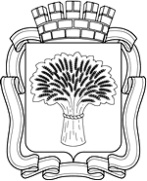 Российская ФедерацияАдминистрация города Канска
Красноярского краяПОСТАНОВЛЕНИЕРоссийская ФедерацияАдминистрация города Канска
Красноярского краяПОСТАНОВЛЕНИЕРоссийская ФедерацияАдминистрация города Канска
Красноярского краяПОСТАНОВЛЕНИЕРоссийская ФедерацияАдминистрация города Канска
Красноярского краяПОСТАНОВЛЕНИЕ25.06.2019 г.№575